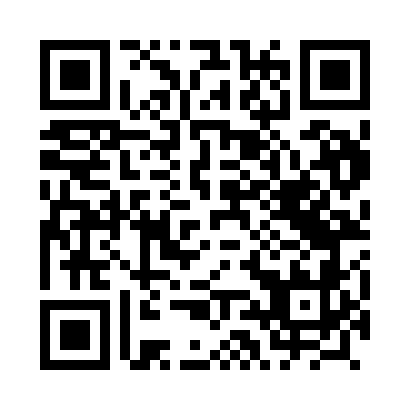 Prayer times for Brodnica, PolandWed 1 May 2024 - Fri 31 May 2024High Latitude Method: Angle Based RulePrayer Calculation Method: Muslim World LeagueAsar Calculation Method: HanafiPrayer times provided by https://www.salahtimes.comDateDayFajrSunriseDhuhrAsrMaghribIsha1Wed2:275:0812:395:498:1210:442Thu2:265:0612:395:508:1410:453Fri2:255:0412:395:518:1610:454Sat2:255:0212:395:528:1710:465Sun2:245:0012:395:538:1910:476Mon2:234:5812:395:548:2110:477Tue2:224:5612:395:558:2310:488Wed2:214:5412:395:568:2410:499Thu2:214:5312:395:578:2610:5010Fri2:204:5112:395:588:2810:5011Sat2:194:4912:395:598:2910:5112Sun2:184:4712:396:008:3110:5213Mon2:184:4612:396:018:3310:5214Tue2:174:4412:396:028:3410:5315Wed2:164:4212:396:038:3610:5416Thu2:164:4112:396:048:3810:5517Fri2:154:3912:396:058:3910:5518Sat2:154:3812:396:068:4110:5619Sun2:144:3612:396:078:4210:5720Mon2:144:3512:396:088:4410:5721Tue2:134:3312:396:088:4510:5822Wed2:134:3212:396:098:4710:5923Thu2:124:3112:396:108:4810:5924Fri2:124:3012:396:118:5011:0025Sat2:114:2812:396:128:5111:0126Sun2:114:2712:406:138:5311:0127Mon2:104:2612:406:138:5411:0228Tue2:104:2512:406:148:5511:0329Wed2:104:2412:406:158:5611:0330Thu2:094:2312:406:168:5811:0431Fri2:094:2212:406:168:5911:04